План работы на шестой школьный день 15.01.2022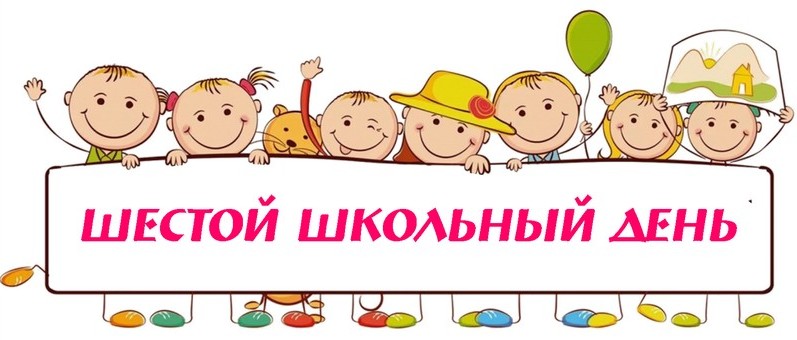 Название объединения по интересамМесто проведения(№ кабинета и т.д.)День недели, время работыФ.И.О. педагога (полностью), контактный телефонОсновы польской культурыК-т  529.20 – 13.20Румынская О.Т.Создание компьютерных игр на языке ScratchК-т  279.20 – 11.55Терешко А.Л.«Текстильный дизайн»К-т 19.00 – 11.00Владыко Е.М.Стоп-кадрСтудия9.20 – 11.00Розин А.Г.Этикет529.00 – 10.0011.00 – 12.0013.00 – 15.00Черникович Е.Г.АквариумистикаК-т 5014.00 – 17.00Ганецкий Д.Н.БаскетболСпортивный зал14.00 – 16.30Олейников И.Н.Факультатив по математикеК-т 418.25 –  11.00Пономарева С.В.Факультатив  по математикеК-т 519.20  –  11.55Киреева Т.А.Факультатив  по физикеК-т 3411.10  –  13.45Усюкевич О.Д.К-т 288.25 – 11.00Вить В.В.Факультатив  по биологииК-т 508.25 –  10.05Ошуркевич С.А.Факультатив  по химииК-т 498.25 –  11.55Храмцевич Е.В.МероприятияМероприятияМероприятияМероприятияИнтеллектуальная игра «Мы за здоровый образ жизни»34 каб.10. 003бДудаль О.М.Игровой тренинг «Скажи наркотикам: «Нет!»38 каб.10.007гБарковская Е.В.Интерактивная       игра «Эрудит»30 каб.10.006бКрупенчик Г.Д.Классный час «Управление своим временем»50 каб. 11.007вКосмач О.И.Игры на свежем воздухе  «Зимние забавы»Стадион гимназии11.004 классыРодько Т.М.Посещение пиццерии «Пингвин» мастер-класс11.005 а классТочилова С.А.Зажигательная Зумба9 каб.11.005 кл.Шимасюк Л.В.Мастерская общения «Этикет в соцсетях»К-т 5212.003аЧерникович Е.Г.